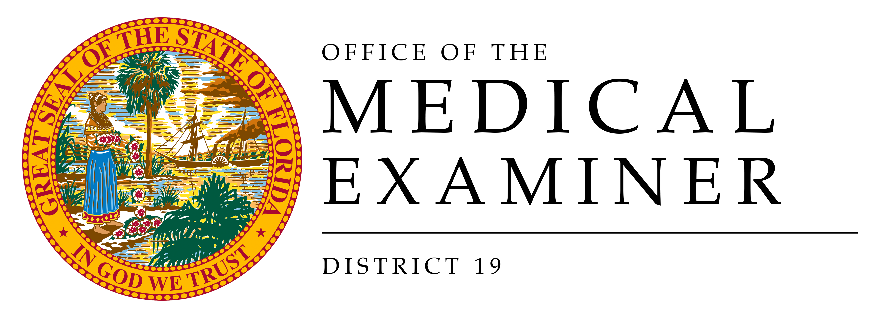 Job Vacancy Announcement – Chief Medical Examiner for District 19, FloridaThis position is responsible for performing the duties of the Chief Medical Examiner for District 19 of Florida, which is St. Lucie, Indian River, Martin, and Okeechobee Counties, Florida.Minimum Education and / or Experience:Graduation from an accredited medical school and board certification in forensic pathology by the American Board of Pathology.  Must possess licensure to practice medicine in the State of Florida and certification by the American Board of Pathology in the field of anatomic pathology and forensic pathology at the time of appointment and must maintain such licensure and certification as a condition of employment.Knowledge, Skills, and Abilities:Knowledge of principles and practices of forensic pathology, laws, rules and regulations governing forensic services.  Ability to run the Office of the Medical Examiner; communicate effectively orally and in writing; establish and maintain positive working relationships with members of law enforcement agencies; ability to testify effectively as an expert witness.Working Conditions:The Office of the Medical Examiner is located in Ft. Pierce, Florida on the main campus of Indian River State College.  Duties as a Public Official:Florida’s district medical examiners are public officers of the State and are subject to the provisions of the Code of Ethics for Public Officers and Employees, Chapter 112, Part III, Florida Statutes.  District medical examiners are also bound by provisions in Chapter 406, Florida Statutes, and Rule 11G, Florida Administrative Code.Essential Job Tasks:Performs autopsies to determine the cause and manner of death.  Reviews items related to autopsies such as hospital charts, medicolegal death investigator reports, law enforcement agency reports and postmortem results.  Investigates unnatural deaths by performing scene investigations, gathering information and responding to hospitals.  Serves as an expert witness in depositions, grand jury sessions, trials and conferences with attorneys.  Provides expert witness capabilities for all forensic criminal and civil actions associated with cases investigated and any other forensic needs within the Nineteenth Judicial Circuit.  Participates in conferences with family members, law enforcement, attorneys and other individuals to provide information on investigations and autopsies.  Trains personnel such as forensic technicians, investigators, photographers, and other personnel assisting in autopsies.  Provide assistance and guidance to the organ donor centers.  Participates in regional disaster preparedness.  Assists the counties with indigent and unclaimed bodies.  The Medical Examiner conducts all activities of the Office of the Medical Examiner and supervises its employees under contract with each county in District 19.Selection Procedure:Section 406.06, Florida Statutes, provides for the appointment of district medical examiners in the State of Florida.  A district medical examiner shall be appointed by the Governor of the State of Florida.  Nominations are submitted to the Governor by the Medical Examiners Commission.  Rule 11G, Florida Administrative Code, provides additional guidelines relating to the appointment of the Medical Examiner.  The Chairman of the Medical Examiners Commission has called for the establishment of the District Candidate Search Committee, which is responsible for completing the interview process and candidate selection.  The committee is responsible for recommending a candidate(s) to the Medical Examiners Commission.  Upon selection, the candidate shall negotiate and execute a joint agreement with the Counties in District 19 to serve as the Chief Medical Examiner for District 19.Compensation:The Medical Examiner operates through an interlocal agreement with St. Lucie County.  St. Lucie County provides, employee health insurance, retirement benefits through Florida Retirement System (FRS), financial services and maintains the financial records for the Medical Examiner.  The Chief Medical Examiner is provided a car that is paid for out of the Medical Examiners annual budget.  The current Chief Medical Examiner will be retiring on April 30, 2020, after nearly 20 years of dedicated service to the District and earns approximately $282,000 plus a lucrative health benefits and retirement package.  The Chief Medical Examiner is a fulltime position and shall not provide paid consulting services on outside cases.  The selected candidate will begin employment on March 30, 2020.  Employment Contract and Salary for the prospective candidate are subject to negotiation.How to Apply:For consideration, please submit an online application using the following link: https://www.governmentjobs.com/careers/stluciecountyfl?keywords=chief%20medical%20examinerApplicants must attach the following to their application:Cover LetterSalary History and RequirementsRequired Board Certification Credentials Executive Profile / BioProfessional References / Letters of RecommendationApplication Filing Date:Applications Deadline: September 30, 2019